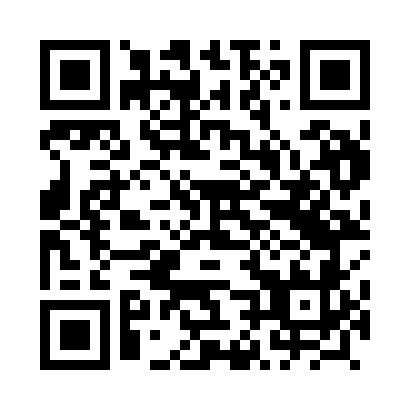 Prayer times for Lubola, PolandWed 1 May 2024 - Fri 31 May 2024High Latitude Method: Angle Based RulePrayer Calculation Method: Muslim World LeagueAsar Calculation Method: HanafiPrayer times provided by https://www.salahtimes.comDateDayFajrSunriseDhuhrAsrMaghribIsha1Wed2:445:1512:425:508:1010:302Thu2:405:1412:425:518:1210:343Fri2:365:1212:425:528:1310:374Sat2:325:1012:425:538:1510:405Sun2:295:0812:425:548:1610:436Mon2:285:0612:425:558:1810:477Tue2:275:0512:425:568:2010:488Wed2:265:0312:425:578:2110:499Thu2:265:0112:425:588:2310:5010Fri2:254:5912:425:598:2410:5011Sat2:244:5812:425:598:2610:5112Sun2:244:5612:426:008:2810:5213Mon2:234:5512:416:018:2910:5214Tue2:224:5312:426:028:3110:5315Wed2:224:5212:426:038:3210:5416Thu2:214:5012:426:048:3410:5417Fri2:214:4912:426:058:3510:5518Sat2:204:4712:426:068:3710:5619Sun2:204:4612:426:078:3810:5620Mon2:194:4512:426:078:4010:5721Tue2:194:4312:426:088:4110:5822Wed2:184:4212:426:098:4210:5823Thu2:184:4112:426:108:4410:5924Fri2:174:4012:426:118:4511:0025Sat2:174:3912:426:118:4611:0026Sun2:174:3712:426:128:4811:0127Mon2:164:3612:426:138:4911:0128Tue2:164:3512:426:148:5011:0229Wed2:164:3512:436:148:5111:0330Thu2:154:3412:436:158:5211:0331Fri2:154:3312:436:168:5411:04